Razon Social E.S.E HOSPITAL SAN ROQUE PRADERAFavor cancelar antes de: 08-08-2021CUFE: 17c51 OdcOa9cac673f275d8c1638d90e68cf2cb27926ec2ef746754aa01 bOd4a8ea 1 bi 1 e934b606U785b01 ff5ee6be7PRODUCTOR.S INVIMA:20tOOM0005267 CUM:N/A ATC•NIA	De -155-2.024	lo JUN,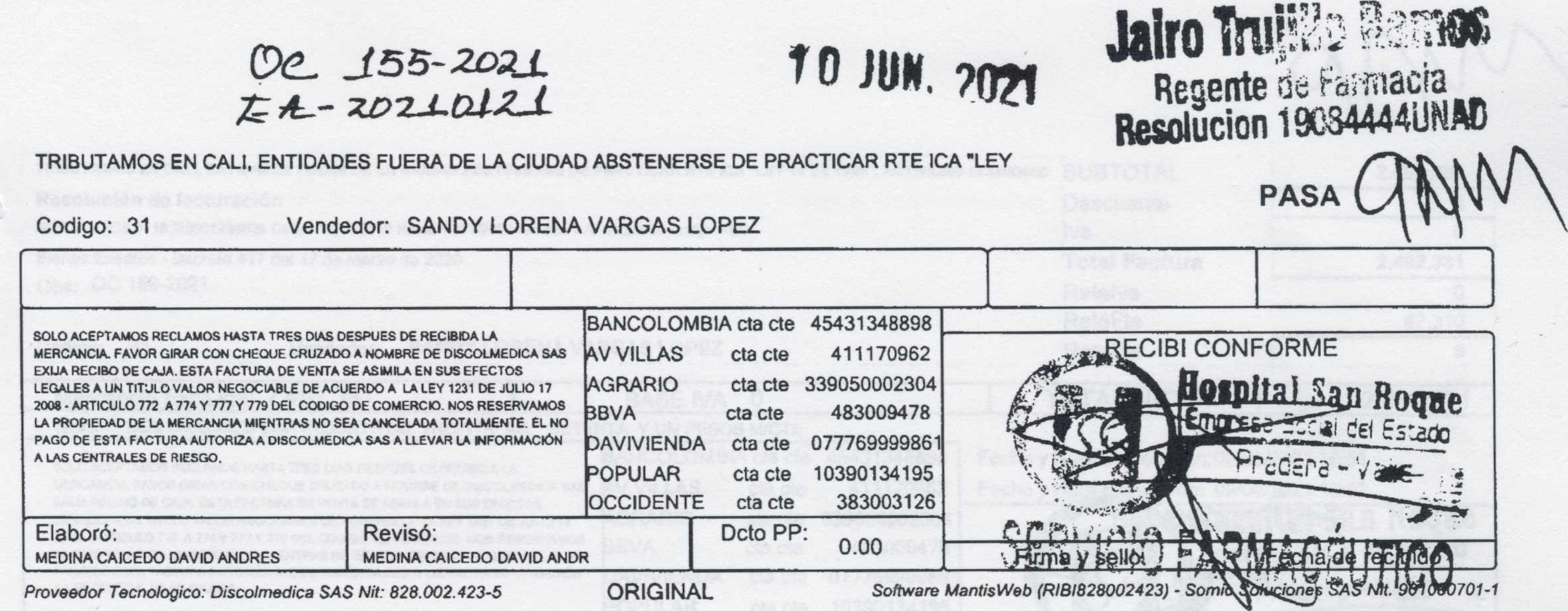 R.02--LOJZ-LTRIBUTAMOS EN CALI, ENTIDADES FUERA DE LA CIUDAD ABSTENERSE DE PRACTICAR RTE ICA -LEYVendedor: SANDY LORENA VARGAS LOPEZRECLAMOS HASTA TRES OLAS DESPUES DE RECBDA LA MERCANCIA FAVOR GIRAR CON CHEQUE CRUZAOO A NOMBRE DE DISCOLMEDICA SAS V VILLAS	cta cte	411170962 EXIJA RECIBO DE CAJA. ESTA FACTURA DE VENTA SE ASUR* EN SUS EFECTOS LEŒALES A UN TITULO VALOR NEGOCIABLE DE ACUERDO A LA LEY 1231 DE JULIO 17	GRARIO	cta cte 339050002304 2008 • ARTICULO 772 A 774 Y 777 Y 779 DEL COOIGO DE COMERCO NOS RESERVNAOS	8VA	cta cte	483009478 LA PROPIEDAD DE LA MERCANCLA MICNTRAS NO SEA CANCELADA TOTALMENTE. EL NOPAGO DE ESTA FACTURA AUTORIZA A otSCOLMEDICA SAS A LLEVAR NFORMACON AVIVIENDA cta cte 07776999986 A LAS CENTRALES DE RIESGO.	OPULAR	cta cte 10390134195	OCCIDENTE	cta cte	383003126DISTRIBUIDORA COLOMBIANA DEDISTRIBUIDORA COLOMBIANA DE	Página : I de	2MEDICAMENTOS SASCREDITODISCOLMEDICAS.ASicontecFACTURA ELECTRONICA- IR.iéNet —CALIDAD Y SERVICIO PENSANDO EN SU SALUDCRA. 44 No.5E - 27 - SANTIAGO DE CALIDE VENTA No.NIT: 828.002423-5Tels 5550889ISO 9001FEC16025co.sc.6897-1F.EXP: 09-06-2021Somos Responsables de IvaDistribución:FACTURA CALICliente	E.S.E HOSPITAL SAN ROQUE PRADERANIT891301121-8 E]DirecciónCALLE 10 # 10-51Ciudad: VALLE DEL CAUCA - PRADERATeléfono:- 22674444 - 3113904803Forma Pago: CREDITO Dias:60 Medio Pago: Inst. No DeterminadoRef.DescripciónLabo.	Lote.	Venc. C nt. Iva Pr. Bruto	Lote.	Venc. C nt. Iva Pr. Bruto	Lote.	Venc. C nt. Iva Pr. Bruto	Lote.	Venc. C nt. Iva Pr. Bruto0/0DctTotalAGUJA HIPODERMICA 18G X 1 1/2 CAJA • 100RS 1WAA20130Ma10773 CIANA ATC:WALIFE CAREDE20210102 01/01/202610o5.128,00051.280,0?AGUJA HIPODERMICA 18GX 1 CAJA • 100R.S INVIMA:20mM0010773 CUM:WA ATCNALIFE CAREDE20210102 01/01/202610o5.128,0051.280,00*LCOHOL ANTISEPTICO SOL TOPICA BOTELLA 700ML ALCOHOLR.S INVIMA:2020 M. 009828- R2 CUM:30321-7 ATC:D08AX08LABORATOR IO OSA	0516	30/03/2023200o3.974,00o794.800,00ALGODON EN TORUNDAS 500GR UNIDADR.S INVIMA:zot70M002353R1 CUM:N/A ATC:WATECNOQUIMICAS30/03/202625o11.025,00275.625,00ALGODON HOSPITALARIO 500GR ROLLOR.S INVNA:20170M.0002353R1 CUM:N/A ATC:N/ATECNOQUIMICAS28/02/20267o10.514,0073.598,00ALGODON HOSPITALARIO 500GR ROLLOINVMA:2017DMÖ02353R1 CUM:N/A ATC•.WATECNOQUIMICAS	28/02/20263o10.514,0031.542,HUMIDIFICADOR PARA OXIGENO UNIDADR.S INVIMA:2014DMa11397 CUM:WA ATC:WAMEDICALNISSI	21/04/2025100o3.705,000370.500,JERINGA 3CC 3P 21C X 1-1/2 UNIDADR.S 	CUM:WA ATCNALIFE CAREEY20201202 01/12/20251000o141,00141.000,00JERINGA 	21GX1-1/2 UNIDADR.S INVIMA:20190M0020742 CUM.WA ATC.WAPROTEX0530092020 30/09/20251000177,00177.000,00MASCARILLA PARA OXIGENO ADULTO CON RESERVORIO UNIDADR.S 1WNA2017DM.00004 	CUM:N/A ATC:WABIOLIFE30/05/2026100o3846,00o384.600,00SONDA FOLEY 2 VIAS No 16X 5-10CC UNIDADrus INVMA:20150M0014103 CW:N/A ATC•N/APRECISIONCARE14/04/202520o2.564,0051.280,00SONDA NELATON No 6 UNIDAD 	CARER.S tNVNA:20190M00204S7 CUu: ATC:WANORSTRAY& NUART04/12/202540o461,0018.440,00VENDA ELASTICA 	UNIDADDISPROMED01120E4 30/11/202514o1.410,0019.740,00